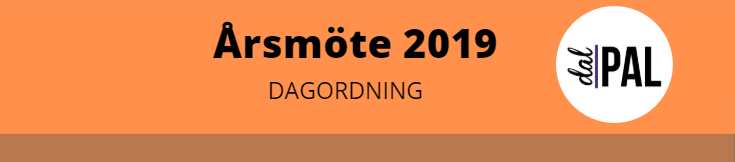 §1 Mötets öppnande§2 Fastställande av röstlängd§3 Yttrande och röstlängd§4 Val av mötespresidiumMötesordförandeMötessekreterareMötesjusterare (2st)§5 Verksamhetsberättelse§6 Ekonomisk berättelse§7 Propositioner§8 Motioner§9 Val av StyrelseOrdförandeVice ordförandeLedamot med ekonomiansvarLedamot med utbildningsansvarLedamot med evenemangsansvarLedamot med marknadsansvarLedamot med näringslivsansvar§10 Val av Valberedning§11 Val av Internrevisor§12 Övriga frågor§13 Mötets avslutande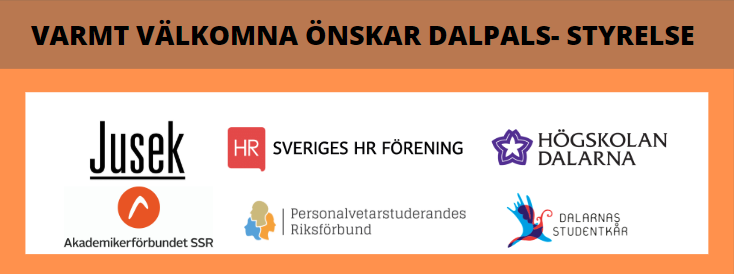 